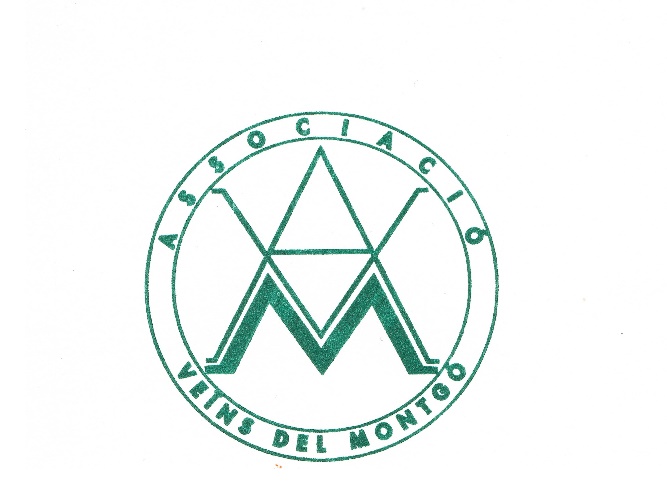 ORDEN DEL DIA05/10/2020A las 20.00 horasSala de conferencias – Casa de la CulturaInformación sobre el Consell Vecinal que tuvo lugar el 28/09.Preparación de la reunión con el concejal de barrio (martes 6/10)  Preparación de la Feria de asociaciones. Ruegos y preguntas.La próxima reunión con el concejal de barrio, tendrá lugar, en la casa de la cultura, el martes 6 de octubre a las 20.00 horas en el salón de actos.RECORDATORIO: ROGAMOS QUE Los que todavía no han pagado La cuota de 2020 de la Asociación que es de 8,00 euros anuales , que la hagan efectiva de preferencia en la cuenta de BANKIA n° IBAN ES82 2038 6348 4960 0037 0767NOTA: Nuestro correo electrónico es: chuc.infomontgo@gmail.com   	  Nuestra página web es: www.veinsdelmontgo.es	  Nuestra cuenta Facebook es: Associació de Veïns del MontgóChristine HucAtentamente, Junta Directiva